Substantive knowledge Our curriculum supports pupils to:Understand concepts, themes and genresAcquire and apply knowledge and skill Develop vocabulary Substantive knowledge Our curriculum supports pupils to:Understand concepts, themes and genresAcquire and apply knowledge and skill Develop vocabulary Substantive knowledge Our curriculum supports pupils to:Understand concepts, themes and genresAcquire and apply knowledge and skill Develop vocabulary Substantive knowledge Our curriculum supports pupils to:Understand concepts, themes and genresAcquire and apply knowledge and skill Develop vocabulary Disciplinary knowledgeOur curriculum supports pupils to:Ask questions Investigation to find new informationPresent, organise and communicateDisciplinary knowledgeOur curriculum supports pupils to:Ask questions Investigation to find new informationPresent, organise and communicateDisciplinary knowledgeOur curriculum supports pupils to:Ask questions Investigation to find new informationPresent, organise and communicateDisciplinary knowledgeOur curriculum supports pupils to:Ask questions Investigation to find new informationPresent, organise and communicateKS2 Tier 2KS2 Tier 2KS2 Tier 2KS2 Tier 2KS2 Tier 2KS2 Tier 2KS2 Tier 2KS2 Tier 2Key conceptsKey vocabulary Living things and their habitatsLiving things and their habitatsStates of matterProperties and changes of materialsStates of matterProperties and changes of materialsElectricity Earth and Space Earth and Space TIER 2Accessing Prior Learning?
Why do different animals live in different places?Accessing Prior Learning?
Why do different animals live in different places?Accessing Prior Learning:Can we change materials?Accessing Prior Learning:Can we change materials?Accessing Prior Learning:
 Which products need electricity to make them work?Accessing Prior Learning:
 What do you know about light and dark?Accessing Prior Learning:
 What do you know about light and dark?TIER 2Acquiring + Attempting New Learning:Recognise that living things can be grouped in a variety of waysExplore and use classification keys to help group, identify and name a variety of living things in their local and wider environmentRecognise that environments can change and that this can sometimes pose dangers to living thingsAcquiring + Attempting New Learning:Recognise that living things can be grouped in a variety of waysExplore and use classification keys to help group, identify and name a variety of living things in their local and wider environmentRecognise that environments can change and that this can sometimes pose dangers to living thingsAcquiring + Attempting New Learning:compare and group materials together, according to whether they are solids, liquids or gasesobserve that some materials change state when they are heated or cooled, and measure or research the temperature at which this happens in degrees Celsius (°C)identify the part played by evaporation and condensation in the water cycle and associate the rate of evaporation with temperaturecompare and group together everyday materials on the basis of their properties, including their hardness, solubility, transparency, conductivity (electrical and thermal), and response to magnetsknow that some materials will dissolve in liquid to form a solution, and describe how to recover a substance from a solutionuse knowledge of solids, liquids and gases to decide how mixtures might be separated, including through filtering, sieving and evaporatinggive reasons, based on evidence from comparative and fair tests, for the particular uses of everyday materials, including metals, wood and plasticdemonstrate that dissolving, mixing and changes of state are reversible changesexplain that some changes result in the formation of new materials, and that this kind of change is not usually reversible, including changes associated with burning and the action of acid on bicarbonate of sodaAcquiring + Attempting New Learning:compare and group materials together, according to whether they are solids, liquids or gasesobserve that some materials change state when they are heated or cooled, and measure or research the temperature at which this happens in degrees Celsius (°C)identify the part played by evaporation and condensation in the water cycle and associate the rate of evaporation with temperaturecompare and group together everyday materials on the basis of their properties, including their hardness, solubility, transparency, conductivity (electrical and thermal), and response to magnetsknow that some materials will dissolve in liquid to form a solution, and describe how to recover a substance from a solutionuse knowledge of solids, liquids and gases to decide how mixtures might be separated, including through filtering, sieving and evaporatinggive reasons, based on evidence from comparative and fair tests, for the particular uses of everyday materials, including metals, wood and plasticdemonstrate that dissolving, mixing and changes of state are reversible changesexplain that some changes result in the formation of new materials, and that this kind of change is not usually reversible, including changes associated with burning and the action of acid on bicarbonate of sodaAcquiring + Attempting New Learning:identify common appliances that run on electricityconstruct a simple series electrical circuit, identifying and naming its basic parts, including cells, wires, bulbs, switches and buzzersidentify whether or not a lamp will light in a simple series circuit, based on whether or not the lamp is part of a complete loop with a batteryrecognise that a switch opens and closes a circuit and associate this with whether or not a lamp lights in a simple series circuitrecognise some common conductors and insulators, and associate metals with being good conductorsassociate the brightness of a lamp or the volume of a buzzer with the number and voltage of cells used in the circuitcompare and give reasons for variations in how components function, including the brightness of bulbs, the loudness of buzzers and the on/off position of switchesuse recognised symbols when representing a simple circuit in a diagramAcquiring + Attempting New Learning:describe the movement of the Earth, and other planets, relative to the Sun in the solar systemdescribe the movement of the Moon relative to the Earthdescribe the Sun, Earth and Moon as approximately spherical bodiesuse the idea of the Earth’s rotation to explain day and night and the apparent movement of the sun across the skyAcquiring + Attempting New Learning:describe the movement of the Earth, and other planets, relative to the Sun in the solar systemdescribe the movement of the Moon relative to the Earthdescribe the Sun, Earth and Moon as approximately spherical bodiesuse the idea of the Earth’s rotation to explain day and night and the apparent movement of the sun across the skyAdditional vocabulary (included in the non-statutory guidance)*appear in previous year groupsPlants*Animals * Habitat * Flowering plants * Non-flowering plants Vertebrates Fish * Amphibians * Reptiles * Birds * Deforestation  Mammals * Invertebrates Snails and slugs Worms Spiders Insects  Human impact  Positive  Negative  Population  Development  Litter Oxygen condensing Iron melting rusting melting Polymers Super sticky materials Super thin materials  Oxygen condensing Iron melting rusting melting Polymers Super sticky materials Super thin materials  Components Motors Safety Simple devicessystematically Safety Changing  Mercury Venus Earth Mars Jupiter Saturn Uranus Neptune moons Celestial body orbit Safety Astronomical clocks Sundials Calibration  Cycle AScientist and career study 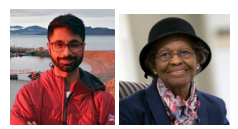 Prem Singh Gill(Polar scientist)Gladys West(Mathematician/GPS)
 Conservationist (works for the protection and preservation of living things and the environment)Prem Singh Gill(Polar scientist)Gladys West(Mathematician/GPS)
 Conservationist (works for the protection and preservation of living things and the environment)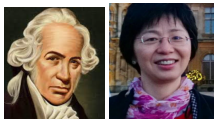 Ivan Pavlov(Physiologist)Charlotte Armah(nutritional biochemist - looking at the effect of diet on human health)
Orthodontist (a doctor who looks after people’s teeth and gums)Nutritionist (studies nutrition in food and how it affects our bodies)Ivan Pavlov(Physiologist)Charlotte Armah(nutritional biochemist - looking at the effect of diet on human health)
Orthodontist (a doctor who looks after people’s teeth and gums)Nutritionist (studies nutrition in food and how it affects our bodies) Mo Ibrahim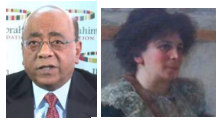 (Pioneer in the mobile phoneindustry)Hertha Ayrton(Engineer, physicist,mathematician and inventor)Physicist (studies physics)Mai Jemison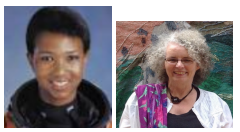 (Astronaut)Dr Helen Mason(Solar scientist)
Astronaut (travels to space tocarry out research)Astronautical engineer (develops spacecraft)Mai Jemison(Astronaut)Dr Helen Mason(Solar scientist)
Astronaut (travels to space tocarry out research)Astronautical engineer (develops spacecraft)Cycle BScientist and career study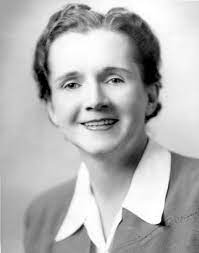 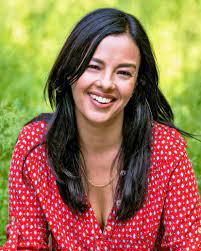 Rachel Carson(Aquatic Biologist who wroteabout environmentalpollution)Liz Bonnin(TV Presenter & WildlifeConservationist)Ecologist (studies interactionsbetween living things and their environments)Rachel Carson(Aquatic Biologist who wroteabout environmentalpollution)Liz Bonnin(TV Presenter & WildlifeConservationist)Ecologist (studies interactionsbetween living things and their environments)Becky Schroeder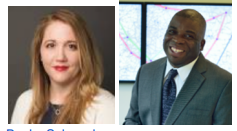 (Inventor of the glow sheet)Dr Nira Chamberlain(polymath/mathematician who studies applied mathematics in science)Chemical engineer (solvesproblems involving chemicals)Biochemist (investigates chemical processes that take place inside living things)Becky Schroeder(Inventor of the glow sheet)Dr Nira Chamberlain(polymath/mathematician who studies applied mathematics in science)Chemical engineer (solvesproblems involving chemicals)Biochemist (investigates chemical processes that take place inside living things) Michael Faraday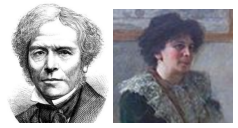 (Physicist)Hertha Ayrton(Electrical engineer and sufragette)
Electrical engineer (works with equipment that uses electricity)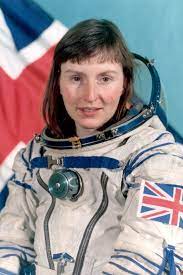 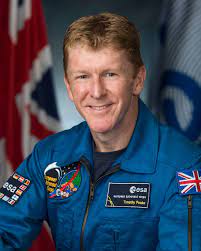 Helen Sharman (astronaut)Tim Peake (astronaut)Astrophysicist (studies thephysics of space and objects in space)Helen Sharman (astronaut)Tim Peake (astronaut)Astrophysicist (studies thephysics of space and objects in space)Applying Essential Learning:
 Are living things in danger?Applying Essential Learning:
 Are living things in danger?Applying Essential Learning:
 How can we separate a mixture of water, iron filings, salt and sand?Applying Essential Learning:
 How can we separate a mixture of water, iron filings, salt and sand?Applying Essential Learning:
Can we vary the effects of electricity?Applying Essential Learning:
 Sun, Earth & Moon: What is moving and how do we know?Applying Essential Learning:
 Sun, Earth & Moon: What is moving and how do we know?Impact evidence: Pupil knowledgeClass floor booksDisplaysEnglish booksImpact evidence: Pupil knowledgeClass floor booksDisplaysEnglish booksImpact evidence: Pupil knowledgeClass floor booksDisplaysEnglish booksImpact evidence: Pupil knowledgeClass floor booksDisplaysEnglish booksImpact evidence: Pupil knowledgeClass floor booksDisplaysEnglish booksImpact evidence: Pupil knowledgeClass floor booksDisplaysEnglish booksImpact evidence: Pupil knowledgeClass floor booksDisplaysEnglish booksImpact evidence: Pupil knowledgeClass floor booksDisplaysEnglish books